BROTHER Швейное оборудование 28.10.2021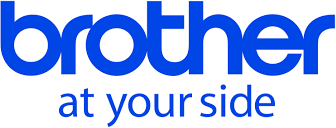 МодельКраткие технические характеристикиЦена розничная комплект,€SL777B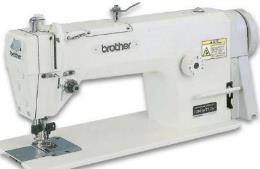 Одноигольная машина челночного стежка с нижним транспортером и боковым ножом подрезки края материала. Длина стежка – 4 мм. Высота подъема лапки 6/13 мм. Автоматическая смазка.Максимальная скорость шитья до 4500 ст/мин. Возможные расстояния от иглы до кромки: 2,5мм(3/32); 3,2мм(1/8); 4,0мм(5/32); 4,8мм(3/16);6,4мм(1/4); 9,5мм(3/8).1 785 €S-7180A-813/815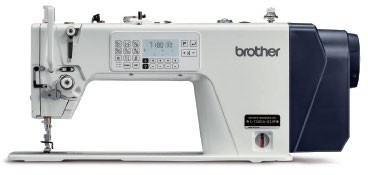 Одноигольная машина челночного стежка для средних / тяжелых материалов, встроенный электродвигатель и панель управления. Длина стежка 4,2-5,0 мм, высота подъема лапки 6/13 мм (рычаг / коленоподъемник). Электронная функция обрезки.Подсветка поля шитья. Максимальная скорость шитья до 5000 ст/мин. Соленоид подъема лапки.825 €S-7100A- 403/405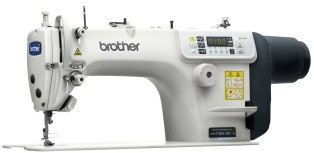 Одноигольная машина для легких и средних / средних и тяжелых материалов со встроенным электродвигателем и панелью управления. Длина стежка – до 4,2 мм, высота подъема лапки 6/13 мм (рычаг / коленоподъемник), мощность двигателя 450 Вт. Электронные функции обрезки и закрепки нити, система предотвращения поломки иглы при закрепке, контроль силы прокола на малых оборотах. Подсветка поля шитья. Максимальная скорость шитья до 5000 ст/мин. Минимальная смазка. Соленоид подъема лапки.973 €S-7250A-703 / 705 STANDART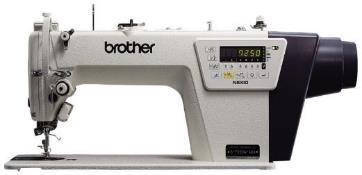 Одноигольная машина с прямым приводом, электронным механизмом нижнего продвижения и автоматической обрезкой нити для легких и средних / тяжелых материалов. Длина стежка 5,0- 7,0 мм, высота подъема лапки 6/13 мм (рычаг / коленоподъемник). Электронные функции обрезки и закрепки нити, система предотвращения поломки иглы при закрепке, контроль силы прокола на малых оборотах. Подсветка поля шитья. Максимальная скорость шитья до 5000 ст/мин. Минимальная смазка. Соленоид подъема лапки.1 387 €S-7250A-703/705 NEXIO PREMIUM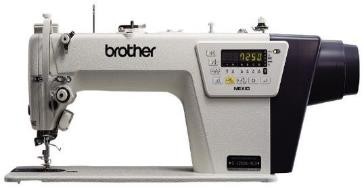 Одноигольная машина с прямым приводом, электронным механизмом нижнего продвижения и автоматической двойной обрезкой нити для легких и средних / тяжелых материалов. С двумя подвижными ножами обрезки – короткие кончики после обрезки. Длина стежка 5,0-7,0 мм, высота подъема лапки 6/13 мм (рычаг / коленоподъемник).Электронные функции обрезки и закрепки нити, система предотвращения поломки иглы при закрепке, контроль силы прокола на малых оборотах. Подсветка поля шитья. Максимальная скорость шитья до 5000 ст/мин. Минимальная смазка. Соленоид подъема лапки.1 517 €S-7300A-903 / 905 STANDART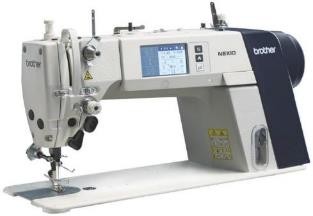 Одноигольная машина с прямым приводом, электронным механизмом нижнего продвижения и автоматической обрезкой нити для легких и средних материалов. Сенсорный дисплей. Длина стежка – до 5 мм, высота подъема лапки 6/13 мм (рычаг / коленоподъемник), мощность двигателя 450 Вт. Электронные функции обрезки и закрепки нити, система предотвращения поломки иглы при закрепке, контроль силы прокола на малых оборотах. Подсветка поля шитья. Максимальная скорость шитья до 5000 ст/мин. Минимальная смазка. Соленоид подъема лапки.1 648 €S-7300A-933 NEXIO STANDARTОдноигольная машина с прямым приводом, электронным механизмом нижнего продвижения и автоматической обрезкой нити для легких и средних материалов. Сенсорный дисплей. Длина стежка – до 5 мм, высота подъема лапки 6/13 мм (рычаг / коленоподъемник), мощность двигателя 450 Вт. Электронные функции обрезки и закрепки нити, система предотвращения поломки иглы при закрепке, контроль силы прокола на малых оборотах. Минимальная смазка, подсветка поля шитья.Максимальная скорость шитья до 5000 ст/мин.Полусухая голова. Соленоид подъема лапки.1 724 €S-7300A-903 / 905 PREMIUM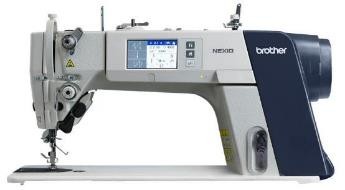 Одноигольная машина с прямым приводом, электронным механизмом нижнего продвижения и автоматической двойной обрезкой нити для легких и средних материалов. С двумя подвижными ножами обрезки – короткие кончики после обрезки. Сенсорный дисплей. Длина стежка – до 5 мм, высота подъема лапки 6/13 мм (рычаг / коленоподъемник).Электронные функции обрезки и закрепки нити, система предотвращения поломки иглы при закрепке, контроль силы прокола на малых оборотах. Подсветка поля шитья. Максимальная скорость шитья до 5000 ст/мин. Минимальная смазка. Соленоид подъема лапки.1 869 €S-7300A-933 NEXIO PREMIUM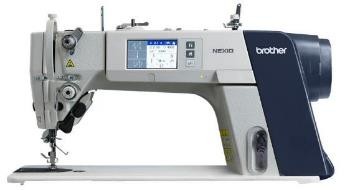 Одноигольная машина с прямым приводом, электронным механизмом нижнего продвижения и автоматической двойной обрезкой нити для средних материалов. С двумя подвижными ножами обрезки – короткие кончики после обрезки.Сенсорный дисплей. Длина стежка – до 5 мм, высота подъема лапки 6/13 мм (рычаг / коленоподъемник). Электронные функции обрезки и закрепки нити, система предотвращения поломки иглы при закрепке, контроль силы прокола на малых оборотах. Минимальная смазка, подсветка поля шитья.Максимальная скорость шитья до 5000 ст/мин.Полусухая голова. Соленоид подъема лапки.1 943 €S-7220D-403 / 405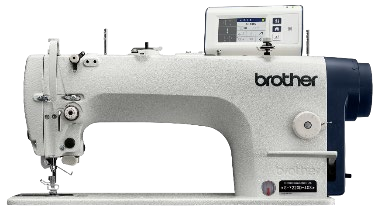 Одноигольная машина для легких и средних / тяжелых материалов. Игольный транспортер, встроенный двигатель, минимальная смазка. Длина стежка – 4,5 мм, высота подъема лапки 6/16 мм (рычаг / коленоподъемник). Максимальная скорость 5000 об/мин. Минимальная смазка. Соленоидподъема лапки.2 944 €T8420C – 003/005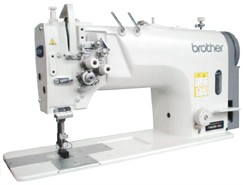 Двухигольная машина челночного стежка для легких и средних / средних и тяжелых материалов. Без отключения игл, стандартный челнок.Транспортирующий игловодитель, расстояние между иглами 6,4 мм, длина стежка 4,0-5,0 мм, скорость 4000 ст\мин. Высота подъема лапки 7 мм.Серводвигатель в комплекте. Соленоид подъема лапки.1 856 €T8450C – 003Двухигольная машина челночного стежка для легких и средних / средних и тяжелых материалов.Стандартный челнок. Транспортирующий игловодитель, механизм отключения игл, длина стежка до 5 мм, скорость 3000 ст\мин. Высота подъема лапки 7 мм.Серводвигатель в комплекте. Соленоид подъема лапки.2 530 €T8720C – 005Двухигольная машина челночного стежка длятяжелых материалов. Без отключения игл. Увеличенный челнок. Максимальная длина стежка 7 мм. Максимальная скорость до 3000 ст\мин.Серводвигатель в комплекте. Соленоид подъема лапки.2 432 €T8422D – S03/S05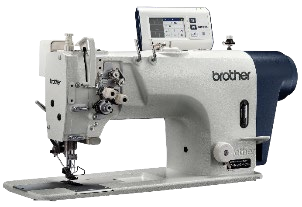 Двухигольная машина челночного стежка для легких и средних / средних и тяжелых материалов.Стандартный челнок. Увеличенное расстояние от платформы до рукава машины (120 х 264 мм).Встроенный в голову двигатель. Автоматические функции обрезки нити, закрепки, программирования строчки. Возможность переключения с игольной на нижнюю подачу.Максимальная скорость 4000 об/мин, длина стежка – до 5 мм, расстояние между иглами 6,4 мм. Высота подъема лапки 7 мм. Соленоид подъема лапки.Сухая голова.3 543 €T8452D – S03/S05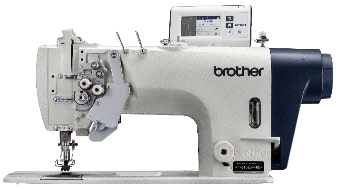 Двухигольная машина челночного стежка для легких и средних / средних и тяжелых материалов. Машина со встроенным в голову двигателем, механизм отключения игл, расстояние м\у иглами 6,4 мм, длина стежка до 4 мм, скорость 3000 ст\мин.Автоматические функции обрезки, закрепки, программирования строчки.Минимальная смазка. Соленоид подъема лапки.4 602 €T8722D – S05Двухигольная машина с увеличенным челноком со встроенным в голову двигателем. Без отключения игл. Для тяжелых материалов. Минимальная смазка. Автоматическиефункции обрезки, закрепки, программирования строчки. Максимальная длина стежка 7 мм. Подъем лапки 7 мм. Максимальная скорость до 3000 ст\мин. Соленоид подъема лапки.3 928 €T8752D – S05Двухигольная машина с отключением игловодителя. Для тяжелых материалов. С увеличенным челноком, со встроенным в головку двигателем (минимальной смазкой) и автоматическими функциями обрезки нити, закрепки, программирования строчки.Максимальная длина стежка 7 мм. Максимальная скорость до 3000 ст\мин. Соленоид подъема лапки.5 035 €KE-430HS -03/05Электронная закрепочная машина для легких и средних / тяжелых материалов, программируемой строчки челночного стежка с прямым приводом.Минимальная смазка. Минимальная длина остатка нити после обрезки. Машина предназначена для выполнения закрепок различной формы, а также3 944 €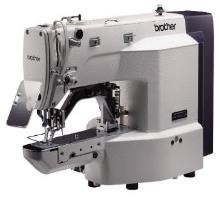 любых других программируемых строчек в области шитья 40х30 мм. USB – порт. Максимальная скорость 3300 ст/мин. 89 стандартных дизайнов в памяти.Длина стежка 0,05 – 12,7 мм.KE430HX – 03/05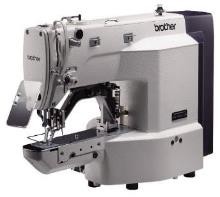 Электронная закрепочная машина для легких и средних / тяжелых материалов, программируемой строчки челночного стежка с прямым приводом.Полусухая голова. Минимальная длина остатка нити после обрезки. Машина предназначена для выполнения закрепок различной формы, а также любых других программируемых строчек в области шитья 40х30 мм. USB – порт. Максимальная скорость 3300 ст/мин. 89 стандартных дизайнов в памяти. Длина стежка 0,05 – 12,7 мм.4 725 €BE438HS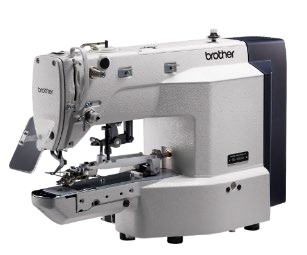 Электронная пуговичная машина челночного стежка программируемой строчки с прямымприводом. Устройство охлаждения иглы. Минимальная смазка. Минимальная длина остатка нити после обрезки. Машина предназначена для пришивания плоских пуговиц на 2, 3 и 4 отверстия и пуговиц на ножке (специальное приспособление приобретается отдельно) в области шитья 6,4х6,4 мм. Максимальная скорость 2800 ст/мин. Размер пуговиц 8-30 мм.4 901 €BE438HXЭлектронная пуговичная машина челночного стежка программируемой строчки с прямымприводом. Устройство охлаждения иглы. Полусухая голова. Минимальная длина остатка нити после обрезки. Машина предназначена для пришивания плоских пуговиц на 2, 3 и 4 отверстия и пуговиц на ножке (специальное приспособление приобретается отдельно) в области шитья 6,4х6,4 мм. Максимальная скорость 2800 ст/мин. Размер пуговиц 8-30 мм.5 267 €HE800B – 2/3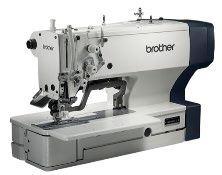 Электронная петельная машина челночного стежка с прямым приводом. Для средних материалов (-2) / вязаных изделий (-3). Выполнение прямой петли длиной до 40 мм. Максимальная ширина 6 мм.Выметывание прямых, овальных петель, имитация глазковой петли. Легкая настройка для вымётывания разнообразных видов петель. Возможность авторского программирования, 21 встроенный вариант программ по умолчанию. Интуитивная ЖК- панель. SD-слот для карт памяти. Максимальная скорость 4000 ст/мин.5 240 €RH982А-00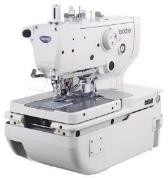 Петельная машина цепного стежка. Стандартные программы для обметывания петель "с глазком", с поперечной, продольной закрепкой и без закрепки – 9 шт. Легко меняются размеры стежка и петли.Обрезка верхней и нижней нити + корсажная нить. Длина петли 5-50 мм (без обрезки), ширина стежка 0,5-4,2 мм, длина стежка 0,5-2,0 мм. Максимальная скорость 2500 об/мин.14 299 €Z8550B-031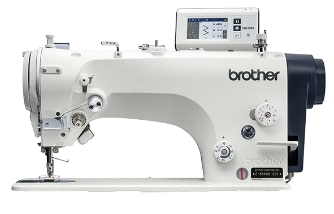 Швейная машина челночного зигзагообразного стежка. Встроенный в голову двигатель.Минимальная смазка. Электронная панель. Максимальная длина стежка «зигзаг» до 10,0 мм, ширина 2-5 мм. На 2, 3, 4 прокола. Максимальная скорость 5000 ст/мин. Высота подъема лапки 6/10 мм. Соленоид подъема лапки. Авторские варианты строчек.4 127 €Z8560B-431Швейная машина челночного зигзагообразного стежка. Встроенный в голову двигатель.Минимальная смазка. Электронная панель. Максимальная длина стежка «зигзаг» до 10,0 мм, ширина 2-5 мм. На 2, 3, 4 прокола. Максимальная скорость 5000 ст/мин. Высота подъема лапки 6/10 мм. Соленоид подъема лапки. Авторские варианты строчек. Обрезка нити.5 521 €DA927А – 2/3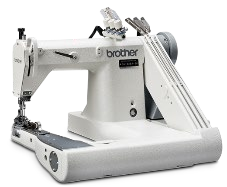 Машина с П - образной платформой (вынесенное плечо) для легких (-2)/ средних (-3) материалов. 2 иглы, расстояние между иглами 4,8 / 6,4 мм.Дополнительный ролик продвижения. Длина стежка до 3,0 / 3,5 мм. Максимальная скорость 4000 ст/мин.3 565 €DA928А – 5/7Машина с П - образной платформой (вынесенное плечо) для тяжелых (-5)/ экстратяжелых (-7) материалов. 3 иглы, расстояние между иглами 6,4 мм. Дополнительный ролик продвижения. Длина стежка до 4,2 мм. Максимальная скорость 4000 ст/мин.4 404 €BAS311HN-05A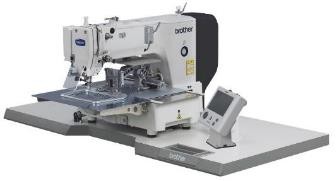 Швейный автомат программируемой строчки челночного стежка с прямым приводом и областью шитья 150х100 мм. Предназначен для выполнения различных программируемых строчек в области шитья 150х100 мм на изделиях из различных типов материалов, от средних до тяжелых. Наиболее удобен для шаблонного шитья небольших изделий позаданному контуру.10 007 €BAS311HN-07A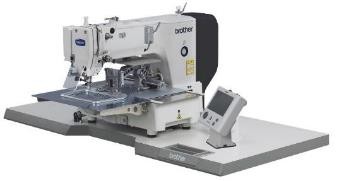 Швейный автомат программируемой строчки челночного стежка с прямым приводом и областью шитья 150х100 мм. Предназначен для выполнения различных программируемых строчек в области шитья 150х100 мм на изделиях из различных типов материалов, от средних до сверхтяжелых. Наиболее удобен для шаблонного шитья небольших изделий позаданному контуру.10 217 €BAS326H-484-SF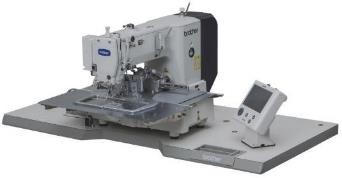 Автоматическая 1-игольная швейная машина программируемого челночного стежка с большим полем шитья 220х100 мм предназначен для сверхтяжелых скользящих материалов и стачивания прямых и круглых строп, с челночным механизмом тройной, по сравнению со стандартной, емкости нити (индекс – 484) и «шагающей» лапкой - SF. Укомплектована устройством горячей обрезкиверхней и нижней нити.12 900 €BAS341H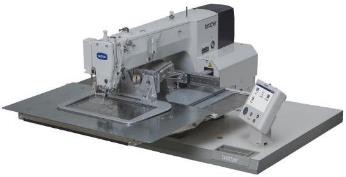 Поле шитья 250 х 160 мм. Для средних и тяжелых материалов. Скорость - 2800 об/мин. До 100 авторских рисунков (360.000 стежков). Без программатора. Длина стежка 0,05-12,7 мм. ЖК- дисплей обеспечивает легкость доступа к программе.22 623 €BAS342HШвейный автомат программируемой строчки челночного стежка с прямым приводом и областью шитья 300 Х 200 мм. Предназначен для выполнения программируемых строчек по заданному контуру в области шитья 300 Х 200 мм на изделиях из различных типов материалов, от средних до сверхтяжелых. Наиболее удобен для шаблонногошитья небольших изделий.26 849 €